【】　、インターネット、はがき、FAXにてけけます。がいのは、・でのしみがです。のは、でもをめらせていただきます。ごください。1カウンターへおしください。インターネット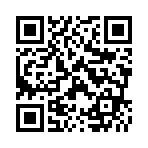 URLからアクセスしてください。QRコードからのしみもです。　　　　　　　　　　　　　　　　　【ホームページ】　https://www.lighty-hall.com/event/2023/03/event-2925.phpはがきはがきに「」「お・ふりがな」「」をおきください。がおられるは「の」「のお・ふりがな」「」も
おきください。はがきに「お」「ご」をおきの、おりください。FAX「」「お・ふりがな」「のできるFAX」「」をおきください。がおられるは、「の」「のお・ふりがな」「」も
おきください。【しみ・いわせ】　　TEL 06-6745-0170／FAX 06-6745-0262〒577-0011　1-2-1　(けいはんな「」1からへ400m)FAXしみのは、をFAXでおりします。ずのFAXをおきください。しみによりしたはイベントのとにはいたしません。＊が、でコロナウイルスがしたに、ののため、をし、にじて、のへさせていただきます。バリアフリー「いおれ」＊ごのは、ず「お」「」をおきくださいバリアフリー「いおれ」＊ごのは、ず「お」「」をおきくださいバリアフリー「いおれ」＊ごのは、ず「お」「」をおきください(ふりがな)TEL　　　　　　　　　　　　　　　　　　　　　　　　　　　　ＦＡＸがいのなし　　　　　　　　　　　　　　　その(　　　　　　　　　　　　　　　　　　　　　　　　　　　　　　　　　　)なし　　　　　　　　　　　　　　　その(　　　　　　　　　　　　　　　　　　　　　　　　　　　　　　　　　　)のなはごください　　　　　　　　ヒアリングループ　　　　　　　　からのその（　　　　　　　　　　　　　　　　　　　　　　　　　　　　　　　　　　　　　　　　　　　　）　　　　　　　　ヒアリングループ　　　　　　　　からのその（　　　　　　　　　　　　　　　　　　　　　　　　　　　　　　　　　　　　　　　　　　　　）のなし　　　　　あり（　　　　）のお・ふりがな（　　　　　　　　　　　　　　　　　　　　　　　　　　　　　　）（　　　　　　　　　　　　　　　　　　　　　　　　　　　　　　　　）なし　　　　　あり（　　　　）のお・ふりがな（　　　　　　　　　　　　　　　　　　　　　　　　　　　　　　）（　　　　　　　　　　　　　　　　　　　　　　　　　　　　　　　　）